Алгоритм действий учащихся и родителей в Дневник.ру МКОУ СОШ с. Первомайское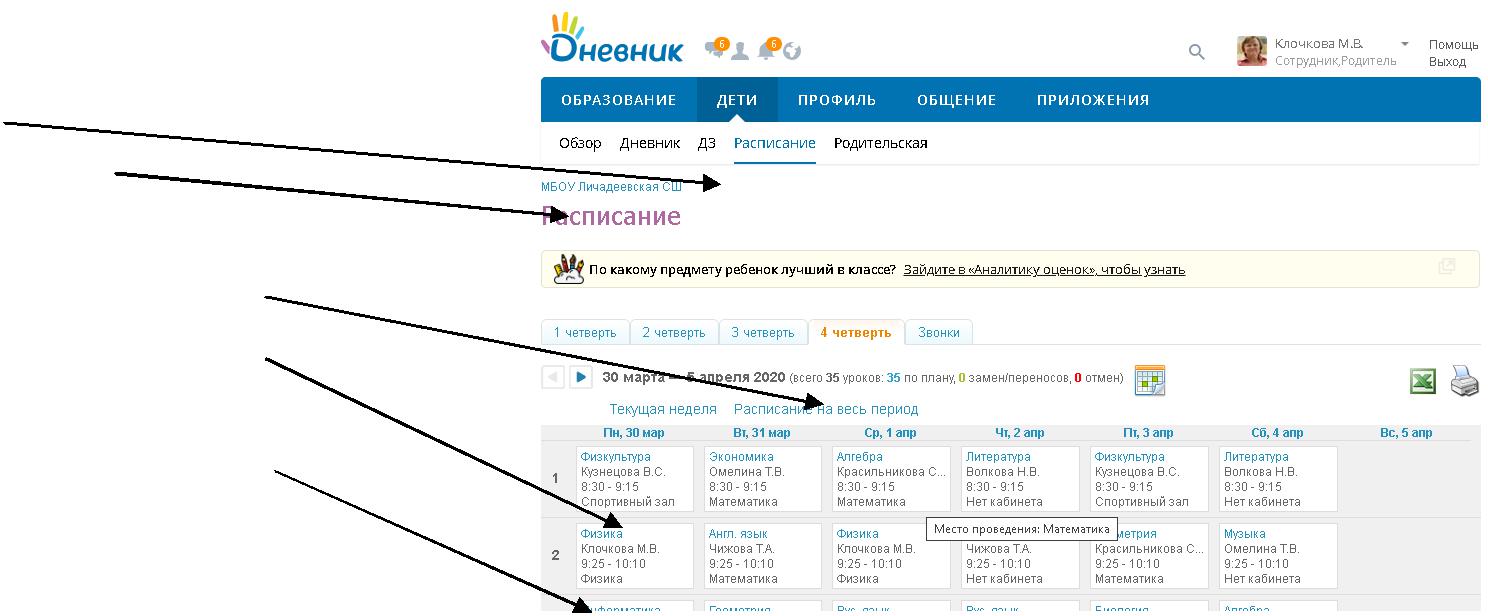 ЗаходимПереходимРасписание 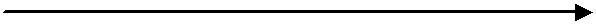 Выбираем 4 четвертьВыбираем предмет по расписаниюЛевой кнопкой мышищелкаем	на	предметОкно предмета – страница урока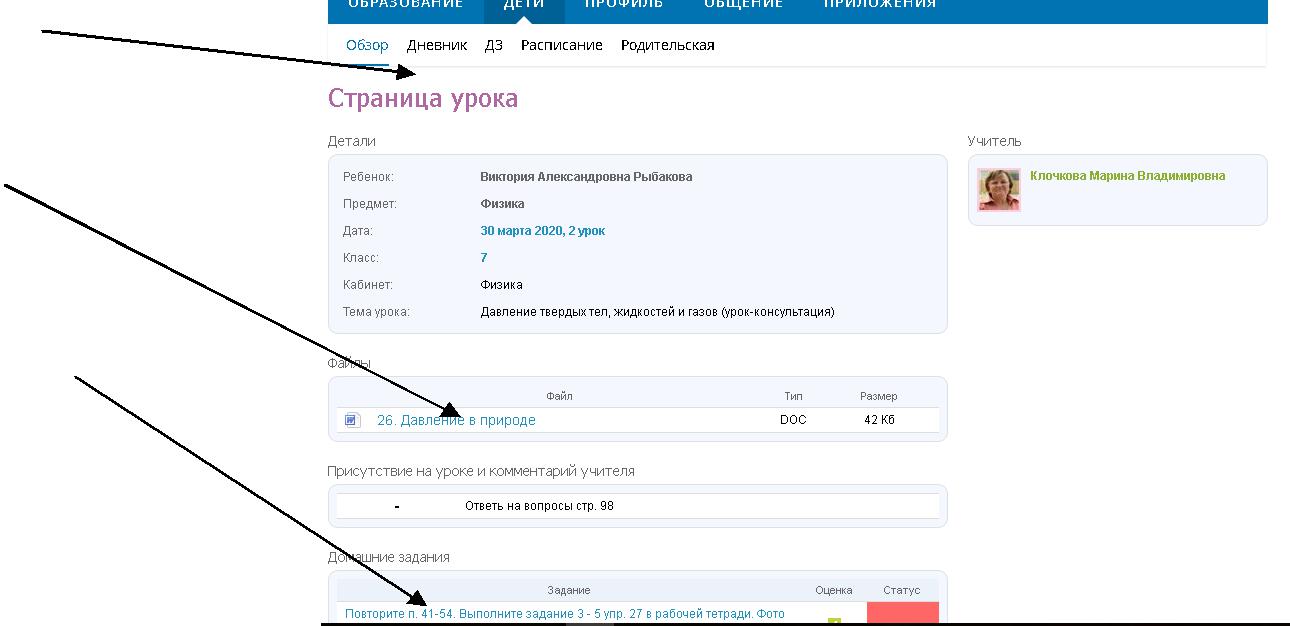 8.  Изучаем данные .Можно открыть прикрепленныефайлы (автоматически скачиваются в загрузки)10. Выполнить заданиеПри	необходимости	заданиевыполняется в тетради.11. Отправить    фото    или    иные файлы,  выполненного   задания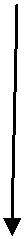 (тест,	реферат	и	т.д.)сообщением учителю - предметнику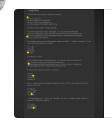 Отправление сообщения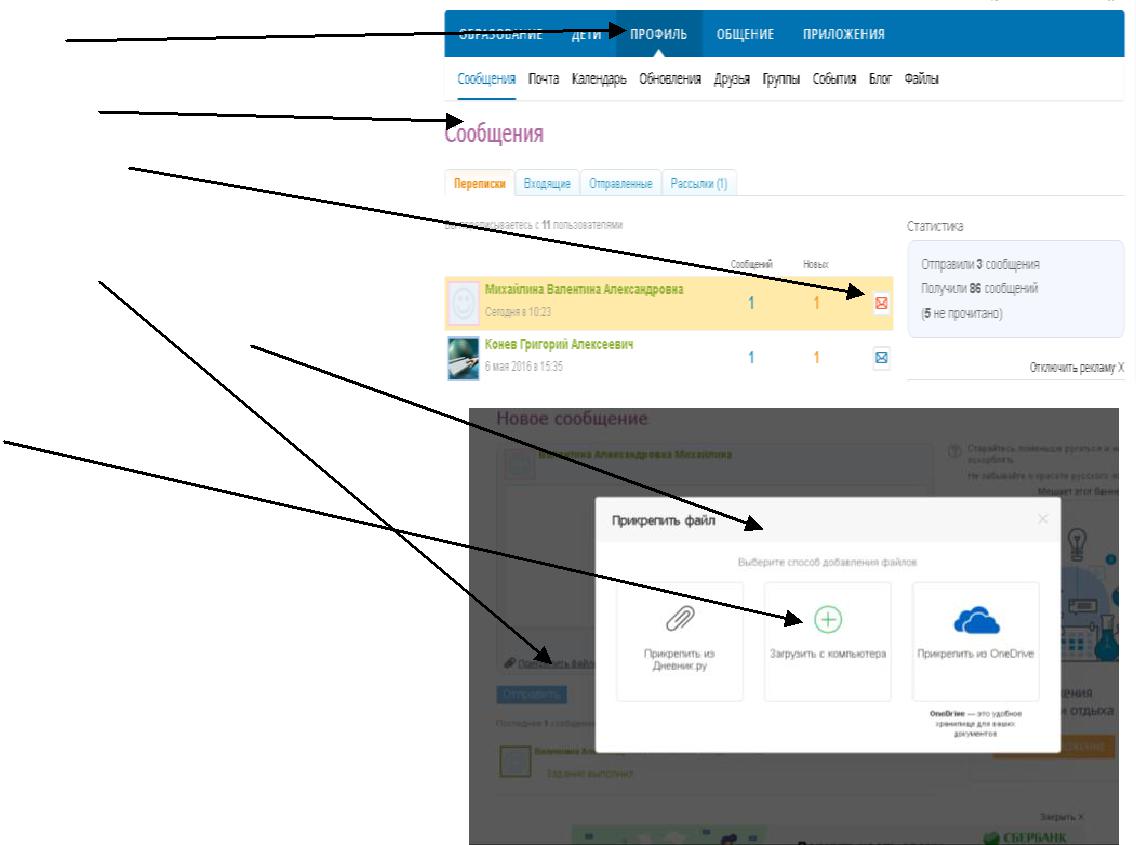 Выбираем профильВыбираем сообщениеСоздать сообщениеВ новом окне нажимаем – Прикрепить файлПоявляется дополнительное окноВыбираем– Загрузить с компьютераПоявляется окно – Загрузка файловНажимаем выбрать файлВыбираем любую папку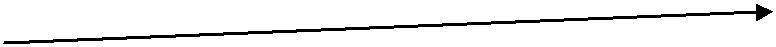 Нажимаем загрузитьПока идет загрузка, со странички не уходим, иначе загрузка прерветсяНажимаем – Прикрепить файлы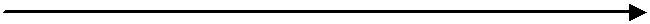 В открывшемся окне нажимаем - отправить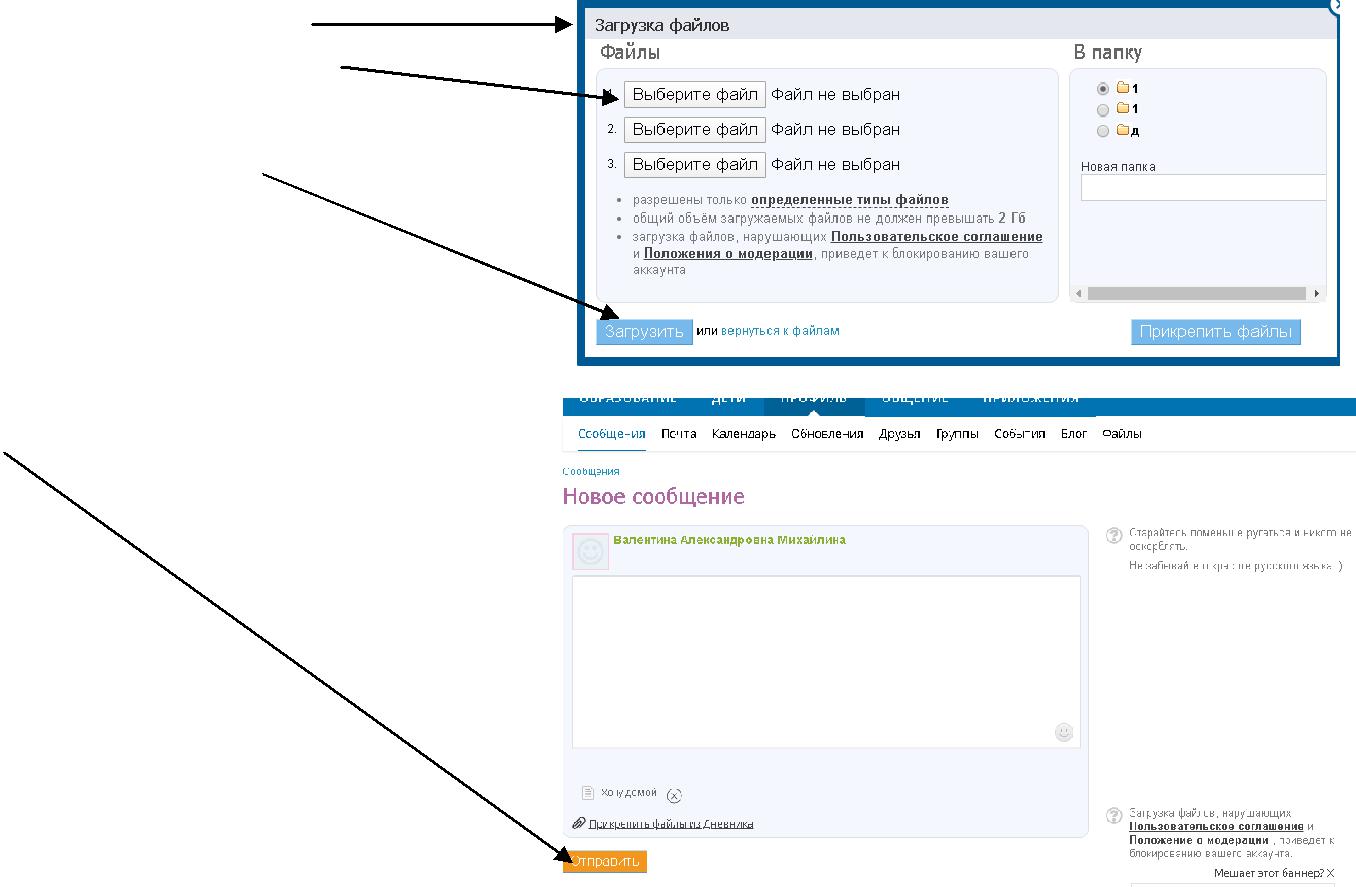 